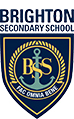 <First Name> <Last Name> 
<Position Title>
08 8375 8200 BRIGHTON SECONDARY SCHOOL
305 Brighton Road,North Brighton, SA. 5048
www.brightonss.sa.edu.au

CURIOSITY | COURAGE | CITIZENSHIPBRIGHTON SECONDARY SCHOOL
305 Brighton Road,North Brighton, SA. 5048
www.brightonss.sa.edu.au

CURIOSITY | COURAGE | CITIZENSHIPCRICOS Provider Name: South Australian Department for Education T/A South Australian Government Schools CRICOS Provider No: 00018A

This message is intended for the addressee named and may contain privileged information or confidential information or both. If you are not the intended recipient please delete it and notify the sender.CRICOS Provider Name: South Australian Department for Education T/A South Australian Government Schools CRICOS Provider No: 00018A

This message is intended for the addressee named and may contain privileged information or confidential information or both. If you are not the intended recipient please delete it and notify the sender.